MH SAQ practice ECGs – for candidatesSAQ 1A 35 year old woman presents with palpitations and shortness of breath. On arrival her BP is 70/40 mmHg. An ECG is taken and is shown below.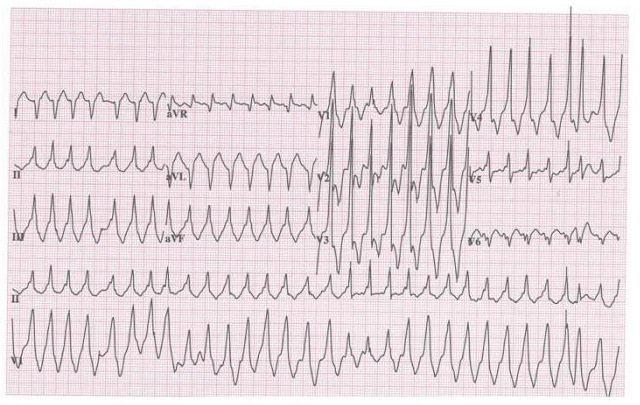 1. What are 5 important features of the ECG?2. List three possible differential diagnoses.3. List 5 important steps in your immediate management.SAQ 2A 65 year old man is in your ED with a known overdose of Digoxin. An ECG has been performed and is shown below. 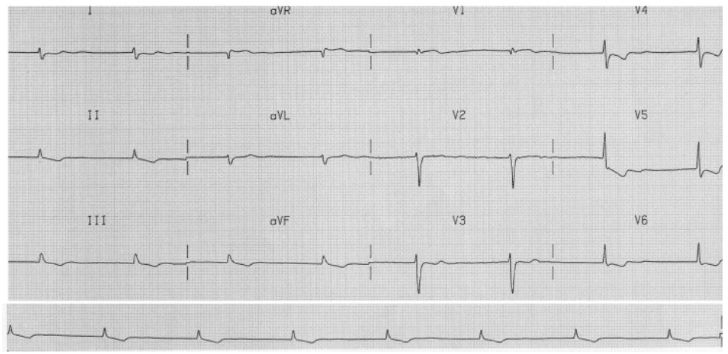 His U+E’s are Na+ 142 mmol/L, K+ 6.7 mmol/L, U50.1, Cr 502.1. Describe 4 features of the ECG. (4 marks)2. Give 3 indications for digibind. (3 marks)3. List 3 other treatments for this patient and give reasons for using them. (3 marks)SAQ 3A 60 year old male presents to your ED complaining of chest pain for the last 2 hours. He has no known medication history and does not take any regular medications.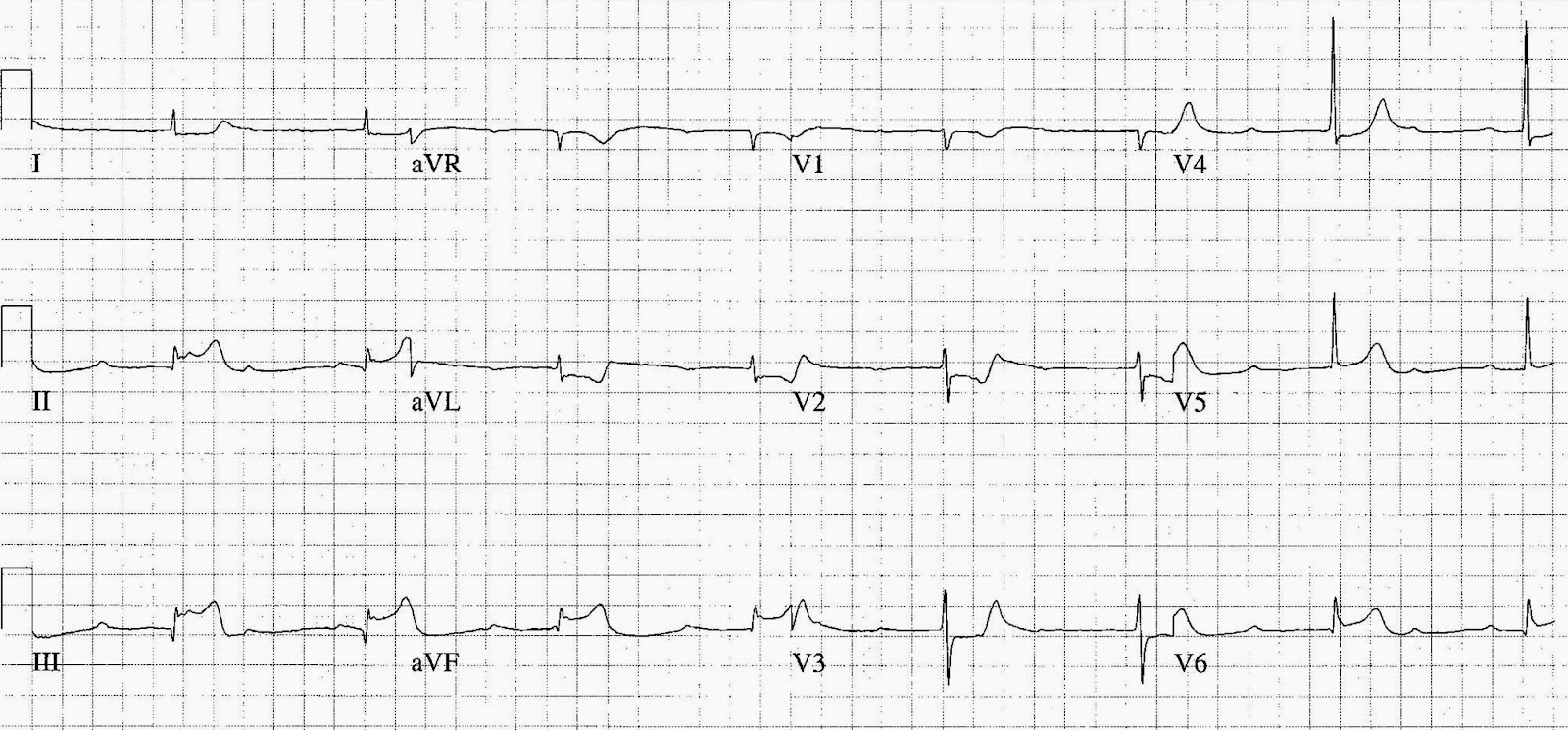 His ECG on arrival is below.1. What is your interpretation of his ECG? (3 marks)2. The patient's blood pressure is 80 mmHg. Outline the key steps in managing his hypotension. (4 marks)3. The cardiology team have advised you to commence the patient on a vasoactive agent to improve his blood pressure. List 3 appropriate inotropes / vasopressors and their dosing in the table below. (3 marks)SASQ 4A 16 year old boy with a congenital heart problem presents to ED with episodes of syncope. This is his ECG.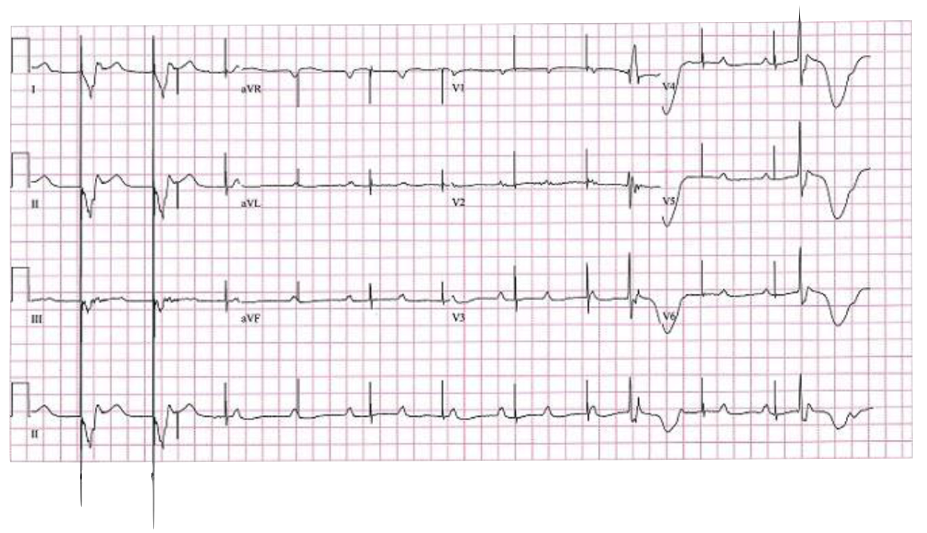 1. Describe the ECG. (5 marks)2. Name 5 potential causes for this appearance. (5 marks)SAQ 5A 3 month old girl is brought in to ED with pallor and lethargy for the past hour. She has had fevers and URTI symptoms for the past 3 days. Her observations are as follows:GCS 	15/15 	but floppy/lethargicHR 	250	/minBP 	75/45	mmHgCRT 	2 	secondsSat 	95	%ATemp	38.2	°CThis is her ECG.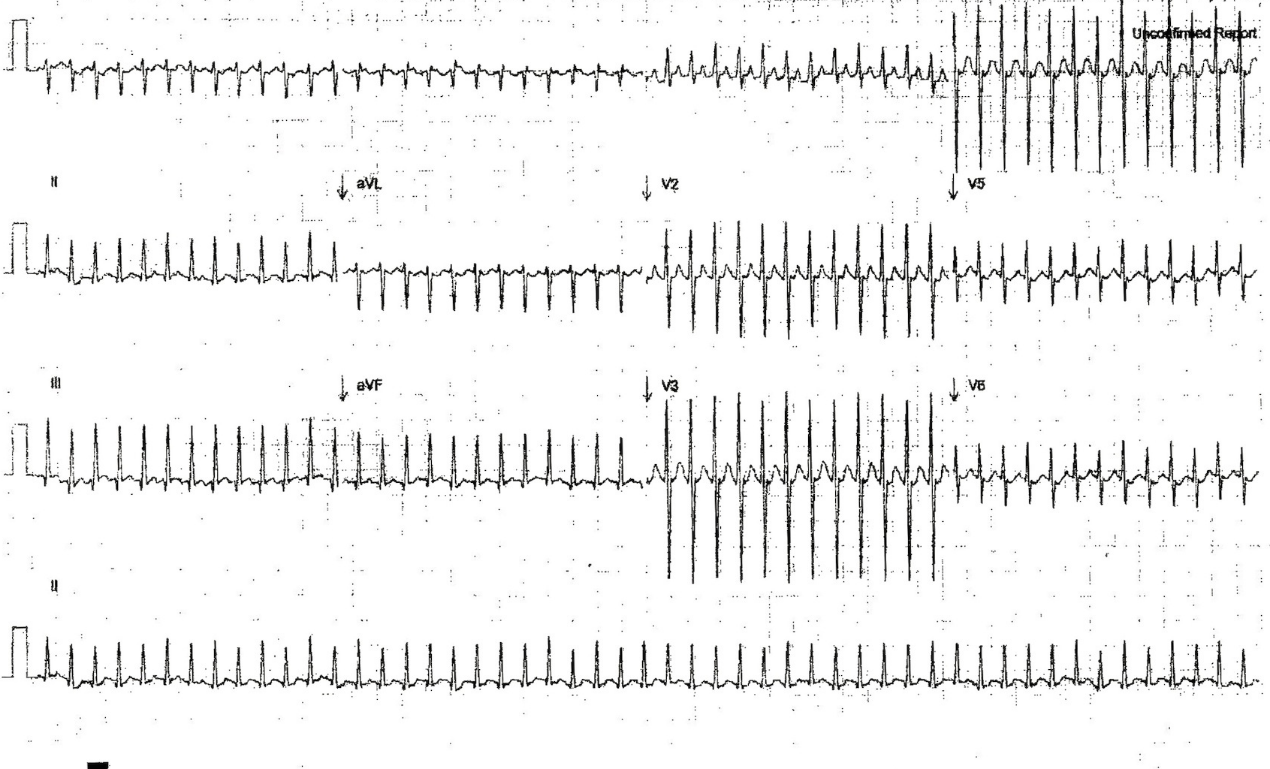 1. What is the most likely diagnosis? (1 mark)2. What are 2 features of the ECG that support this diagnosis? (2 marks)3. List 3 treatment options in the order of escalation that you would perform them. (3 marks)4. List 4 investigations you would perform in the ED and their justification. (4 marks)SAQ 6A 48 year old man has been brought to the ED with chest pain and dizziness for the last 1hour.His vital signs are:GCS 14 E4 V4 M6BP 80/45 mmHgO2 sats 99% 6L O2 via maskTemp 36.5 degreesHis ECG is shown below.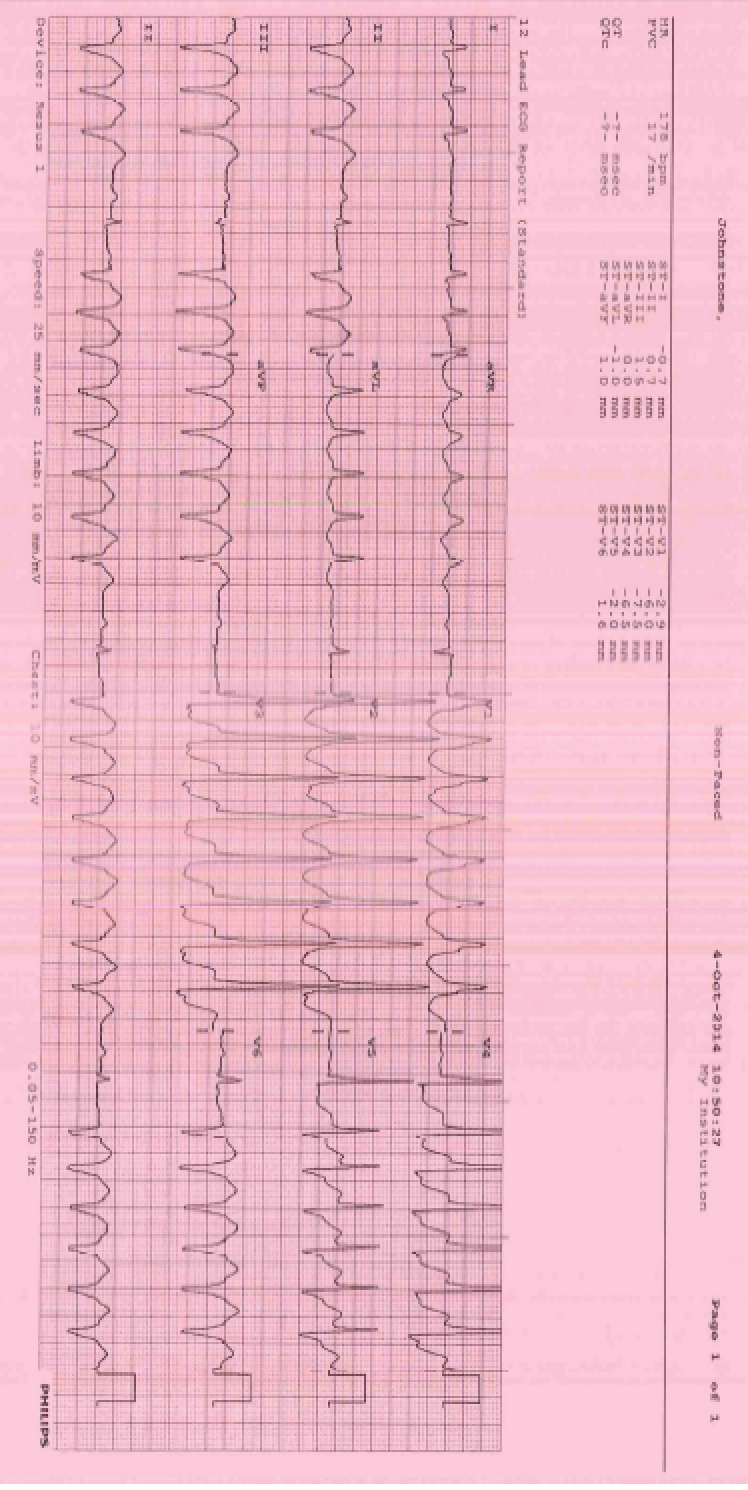 1. What is your diagnosis of the rhythm displayed in the ECG? (1 mark)_________________________________________________________________________2. List 3 supportive features from the ECG. (3 marks)___________________________________________________________________________________________________________________________________________________________________________________________________________________________3. List 4 likely causes of this problem. (4 marks)___________________________________________________________________________________________________________________________________________________________________________________________________________________________4. List 3 management steps you will undertake in the ED. Provide doses whereappropriate. (6 marks)_____________________________________________________________________________________________________________________________________________________________________________________________________________________________________________________________________________________________________________________________________________________________________________SAQ 7A 45 year old man presents with vague symptoms of central dull chest pain and mild shortness of breath on exertion for the past 3 days. His observations are:Temperature		37		oCBP			120/70	mmHgRR			18		/minO2 saturations	99%		on room airAn ECG is taken and is shown on the opposite page1. Interpret his ECG giving three (3) positive findings.2. List four (4) differential diagnoses for this appearance on the ECG.3. List three (3) features on assessment that would determine disposition.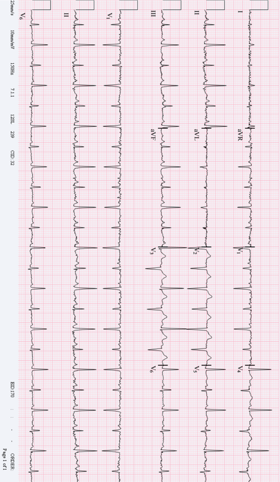 SA 8A 47 year old lady presented to the emergency department with syncope and altered conscious state. She has a past medical history of hypertension, paroxysmal atrial fibrillation and depression.Her observations in the emergency department are as follows:GCS	14		(E3, V5, M6)BP	60/40		mmHgAn ECG is taken on arrival and shown on the page opposite.1. Describe her ECG giving three (3) positive and two (2) relevant negative findings2. Describe four (4) different steps you would take to treat her hypotension.3. List two (2) pros and two (2) cons of using activated charcoal for this patient.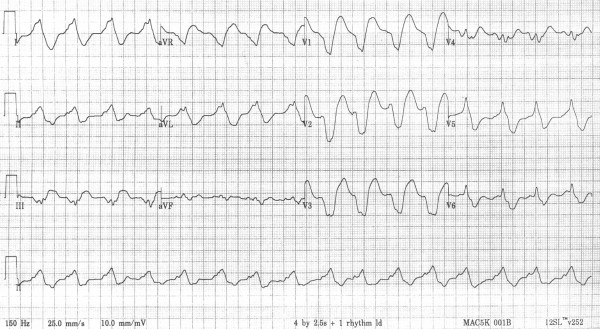 AgentDose1.2.3.